.Count in: 24 (approx 13 secs) – bpm: 112(SEC 1) RIGHT KICK BALL CHANGE, STEP RIGHT, PIVOT ½ TURN LEFT, TOUCH & HEEL & STEP ¼ TURN(SEC 2) SYNCOPATED JAZZ BOX, ½ MONTEREY, LEFT HEEL JACK(SEC 3) CROSS, SIDE, RIGHT SAILOR STEP, LEFT MAMBO STEP, RIGHT SAILOR STEP(SEC 4 ) CROSS, ¼ TURN LEFT STEP BACK, LEFT COASTER STEP, HIP BUMPS, MAKE ½ TURN LEFT HIP BUMPS(SEC 5) BRUSH OUT, OUT, IN, CROSS SHUFFLE, STEP, TOUCH, BACK, KICK, BEHIND, SIDE, CROSS(SEC 6) STEP, TOUCH, BACK, KICK, LEFT SAILOR ¼ TURN, STEP RIGHT, PIVOT ½ TURN LEFT, FULL TURN LEFTSTART AGAINTAG 1: End of wall 2 (facing 6 o’clock)(Then Start dance again facing 6 o’clock)TAG 2: After sec 4 wall 4 (facing 9 o’clock)(Then Restart dance facing 6 o’clock)Telescopic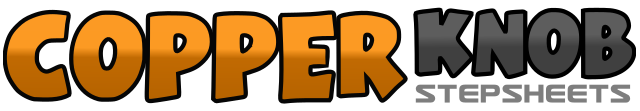 .......Count:48Wall:4Level:Intermediate - Country.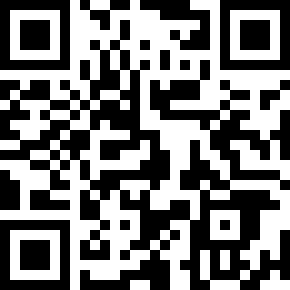 Choreographer:Rob Fowler (ES) - April 2013Rob Fowler (ES) - April 2013Rob Fowler (ES) - April 2013Rob Fowler (ES) - April 2013Rob Fowler (ES) - April 2013.Music:Telescope - Hayden PanettiereTelescope - Hayden PanettiereTelescope - Hayden PanettiereTelescope - Hayden PanettiereTelescope - Hayden Panettiere........1&2Kick right fwd, step down on right, step let next to right3-4Step fwd right, make ½ turn left5&6Touch right behind left, step back right, touch left heel fwd&7-8Step left next to right, step fwd right, make ¼ turn left (3 o’clock)1,2Cross right over left, step back left&3-4Step right to right side, cross left over right, touch right to right side5-6Make ½ turn right stepping right next to left, touch left to left side7&8Cross left over right, step right to right side, touch left heel diagonally fwd (9 o’clock)&1-2Step left next to right, cross right over left, step left to left side3&4Step right behind left, step left to left side, step right to right side5&6Rock fwd left, recover on to right, step left next to right7&8Step right behind left, step left to left side, step right to right side1-2Cross left over right, make ¼ turn left stepping back right (6 o’clock)3&4Step back left, step right next to left, step fwd left5&6Small step fwd right bumping hips fwd, back, fwd&7&8Make ½ turn left, bump hips fwd, back, fwd (12 o’clock)1&2Brush right fwd, step right to right side, step left to left side&3&4Step right next to left, cross left over right, step right to right side, cross left over right5&6&Step right diagonally fwd right, touch left behind right, step back left, kick fwd right7&8Cross right behind left, step left to left side, cross right over left1&2&Step left diagonally fwd left, touch right behind left, step back right, kick fwd left3&4Step left behind right, make ¼ turn left stepping right next to left, step left to left side5-6Step fwd right, make ½ turn left7-8Make ½ turn left stepping back right, make ½ turn left stepping fwd left (3 o’clock)1-4Step fwd right, make ½ turn left and click fingers, step fwd right, make ½ turn left and click fingers1-4Step fwd right, make ¼ turn left, stomp right, stomp left